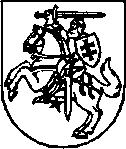 NACIONALINĖ ŠEIMOS TARYBAMIŠRIU (NUOTOLINIU IR FIZINIU) BŪDU  TARYBOS POSĖDŽIO DARBOTVARKĖ2021 m. sausio 7 d.val.1. Einamoji informacija.  2. NŠT 2021 m. darbo suintensyvinimo galimybių aptarimas. 3. Susitikimų laikų aptarimas. 4. NŠT narių pasiūlymų veiklai aptarimas ir tvirtinimas. Pirmininkė                                                                                                    dr. Ramunė Jurkuvienė